2018年12月吉日大国中国の環境ビジネスの実態に迫る！！　名商ＣＷＰエコ女ＷＧ企画中国北京・天津環境ビジネス（リサイクル・廃棄物処理施設等）視察会　今般、名古屋商工会議所ＣＷＰエコ女ＷＧでは、中国における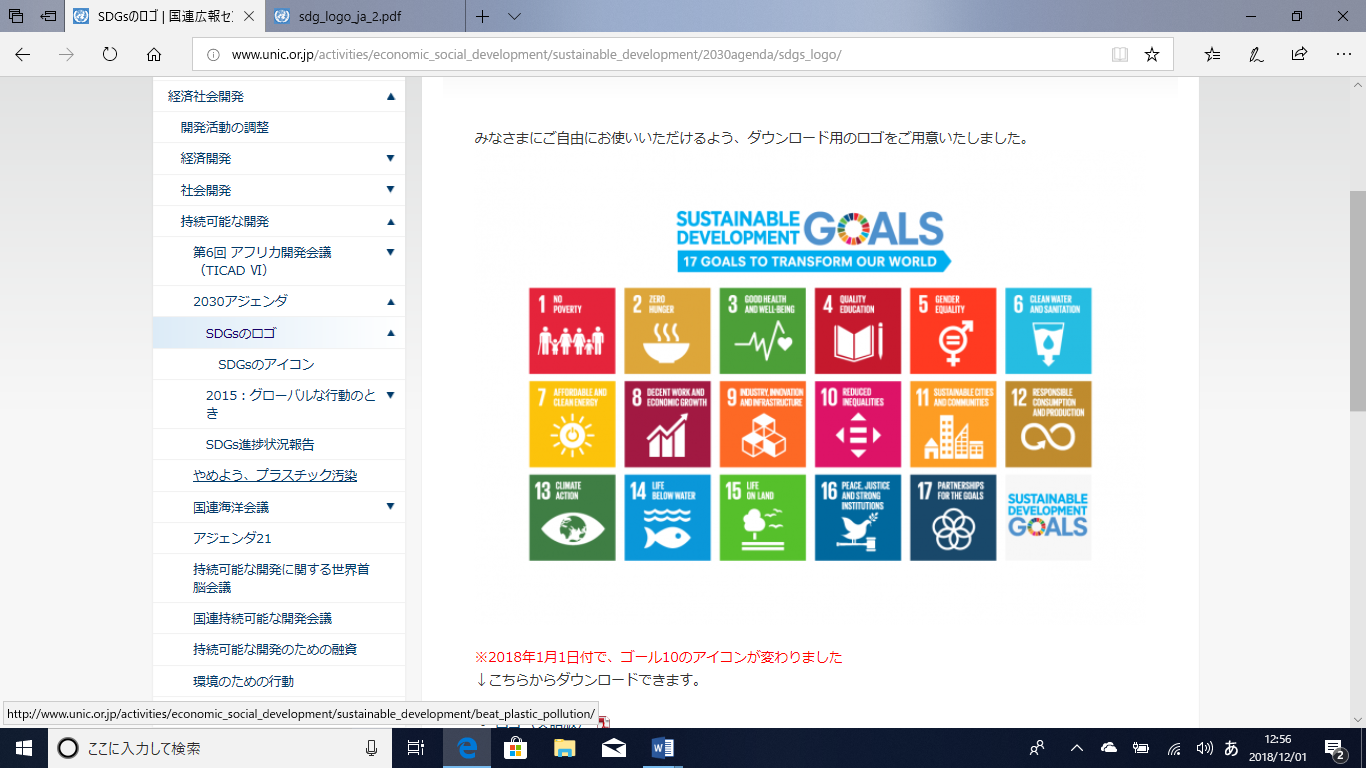 環境ビジネス、特にリサイクル、廃棄物処理の現状を知るための視察会を開催します。産業の発展が目覚ましい中国では、今、政府による環境への取り組みが進展しつつあります。中国におけるリサイクル、廃棄物処理の現状を知るため、実際に処理工場等の見学を行います。また、中国における環境規制全般や中国国内におけるＳＤＧｓの動向に関してのセミナーも開催します。中国への進出を検討されている企業の方、中国の環境問題に関心のある方は、是非この機会にご参加ください。〇主な行程（変更の場合があります）2019年３月７日（木）9：40　セントレア発（ＭＵ７４４）⇒ 11：50　北京着　　　　　　　ＰＭ　 市内視察（複合商業施設等）　 環境コンサルタントによる中国国内の環境規制等に関するセミナー　　　　　　　　　　　 講師：北京真友堂国際技術発展有限公司　総経理　白 文花　氏３月８日（金）ＡＭ　 ごみ発電プラント視察（廊坊市）　　　　　　　ＰＭ　 リサイクル関連工業団地視察（天津市）３月９日（土）ＡＭ　 北京市内視察（天安門広場、故宮など）　　　　　　 15：55  北京発（ＭＵ７４３）⇒ 19：50　セントレア着、解散〇対　象　名古屋商工会議所会員企業〇参加費　約１９万円/人（往復航空券ｴｺﾉﾐｰ、宿泊費・交通費、昼食費2回、夕食費2回）（注）日本国内移動費、旅券代、保険代、その他個人的経費は含みません。〇お問合せ　名古屋商工会議所　産業振興部　モノづくり・イノベーションユニット　山本　　　　　　ＴＥＬ：052‐223‐6749　ＦＡＸ：052‐232‐5752　　　　　　Ｅ－ｍａｉｌ：o.yamamoto@nagoya-cci.or.jp------------------------------------------------------------------------------------------中国北京・天津環境ビジネス視察会申込書　　締切：2019年1月25日＊最終的な参加費や詳細は、後日、ご参加の方に直接ご連絡申し上げます。参加定員は15名です。〈視察概要〉中国のリサイクル関連企業が集積する工業団地「天津子牙循環経済産業区」を訪問。　　プラスチックリサイクル等をはじめ、各種のリサイクル工場を見学。２．近隣環境に配慮した最新のごみ発電プラントを見学。３．現地の環境コンサルタントから、中国における環境規制やＳＤＧｓへの取り組みについて　　レクチャーを予定。ＦＡＸ：０５２－２３２－５７５２会社名ﾊﾟｽﾎﾟｰﾄ役職名氏名有・無E-mail@@@@@有・無ＴＥＬＦＡＸご要望（例：ﾋﾞｼﾞﾈｽｸﾗｽ希望等）（例：ﾋﾞｼﾞﾈｽｸﾗｽ希望等）（例：ﾋﾞｼﾞﾈｽｸﾗｽ希望等）（例：ﾋﾞｼﾞﾈｽｸﾗｽ希望等）（例：ﾋﾞｼﾞﾈｽｸﾗｽ希望等）（例：ﾋﾞｼﾞﾈｽｸﾗｽ希望等）